                                                               ПОСТАНОВЛЕНИЕ                                               Главы муниципального образования«Натырбовское сельское поселение»«4 »  декабря   2017г.                                              № 36 .                                              с.Натырбово    Об утверждении административного регламента по предоставлению   муниципальной услуги «Выдача документов (выписок и справок) населению       муниципального образования «Натырбовское сельское поселение» для предоставления в организации и учреждения по месту требования» (в новой редакции).        В целях приведения нормативного правового акта в соответствие с действующим законодательством, повышения открытости и общедоступности информации по предоставлению муниципальных услуг  населению муниципального образования «Натырбовское сельское поселение»,  в соответствии с Федеральными законами от 27 июля 2010 года  № 210-ФЗ «Об организации предоставления государственных и муниципальных услуг», от 6 октября 2003г.  №131-ФЗ «Об  общих принципах организации местного самоуправления в Российской Федерации», руководствуясь Уставом муниципального образования «Натырбовское сельское поселение» П О С Т А Н О В Л Я Ю :Утвердить в новой редакции  административный регламент по предоставлению муниципальной услуги «Выдача документов (выписок и справок) населению муниципального образования «Натырбовское сельское поселение» для предоставления в организации и учреждения по месту требования», согласно приложению № 1 к настоящему Постановлению. Определить ответственными должностными лицами по предоставлению муниципальной услуги, указанной в пункте 1 настоящего Постановления специалистов ответственных за выдачи справок (Репухову Н.В., Какаулину Е.А.) Контроль за исполнением настоящего Постановления  оставляю за собой.Со дня вступления в силу настоящего Постановления, признать утратившим силу  Постановление главы муниципального образования «Натырбовское сельское  поселение»   № 13 от 04.06.2014 года «Об утверждении Административного регламента   Администрации  муниципального образования «Натырбовское сельское поселение» по предоставлению  муниципальной  услуги по выдаче  документов (выписок и справок)»  с изменениями и  дополнениями.Настоящее Постановление  обнародовать на информационном стенде в администрации поселения  и разместить  на  официальном сайте администрации в сети Интернет  по адресу: //adm-natyrbovo.ru//Настоящее Постановление вступает в силу со дня его обнародования.    Глава муниципального образования      «Натырбовское сельское поселение»                                                             Н.В.Касицына                                                                                                                          Приложение                                                                                                                                                  к Постановлению главы                                                                                                                          МО «Натырбовское сельское поселение»                                                                                                                                                 № 36 от «4» декабря 2017г.АДМИНИСТРАТИВНЫЙ РЕГЛАМЕНТпредоставления муниципальной услуги «Выдача документов (выписок и справок) населению муниципального образования «Натырбовское сельское поселение» для предоставления в организации и учреждения по месту требования»(Изменения и дополнения:Постановления главы МО «Натырбовское сельское поселение» «О внесении изменений и дополнений в Постановление № 36 от 04.12.2017года»:  от 11.12.2018 № 73; от 07.06.2019 № 18; от 30.10.2019       № 47; от 26.12.2019 № 65; от 26.03.2020 № 19; от 12.07.2021 № 23.)Общие положения1.1.Административный регламент по предоставлению муниципальной услуги «Выдача документов (выписок и справок) населению муниципального образования «Натырбовское сельское поселение» для предоставления в организации и учреждения по месту требования» (далее Административный регламент)    разработан  в  целях  повышения  качества  исполнения и доступности результатов   предоставления  муниципальной   услуги,  создания  комфортных  условий  для  получателей  муниципальной  услуги,  и  определяет   сроки  и  последовательность  действий (далее - Административные процедуры)  при  предоставлении  муниципальной услуги. Муниципальная услуга включает в себя рассмотрение вопросов и принятия решений о выдаче следующих документов (выписок и справок): Справка о составе семьи; Справка (характеристика) домовладения; Выписка (справка) о наличии личного подсобного хозяйства (для получения кредита в банке); Справка о совместном проживании на момент смерти; Справка (выписка) из похозяйственной книги о наличии у гражданина права на земельный участок; Справка о совместном проживании ребенка с родителем (усыновителем, опекуном, попечителем);Справка об иждивении; Исключили слова; (искл. слова в ред. – Постановления главы МО «Натырбовское сельское поселение»   от 30.10.2019 № 47 «О внесении изменений и дополнений в Постановление № 36 от 04.12.2017года»)О воспитании детей до достижения 3-х летнего и 8-ми летнего возраста; Справка что не работает и не имеет трудовой книжки;Справка о захоронении умершего. 1.2. Круг заявителей.Получателями муниципальной услуги (далее – заявители) имеющими право на получение муниципальной услуги,  являются юридические и физические лица.От имени физического лица с заявлением о предоставлении муниципальной услуги имеет право обратиться его представитель, при наличии документа, удостоверяющего личность, документа подтверждающего полномочия на обращение с заявлением о предоставлении муниципальной услуги (подлинник либо нотариально удостоверенную копию).От имени юридического лица с заявлением о предоставлении муниципальной услуги могут обратиться лица, действующие в соответствии с правовыми актами, либо учредительными документами без доверенности, а так же представители в силу полномочий, основанных на доверенности или договоре. В предусмотренных законодательствам случаях от имени юридического лица могут действовать его участники. 1.3. Требования к порядку информирования о предоставлении муниципальной услуги.1.3.1. Порядок получения информации по вопросам предоставления муниципальной услуги.Информацию о месте нахождения и графике работы, справочных и контактных телефонах, адресах электронной почты, официальном сайте органа, предоставляющего муниципальную услугу, способах получения информации,  а также о порядке предоставления муниципальной услуги можно получить:на официальном сайте органа, предоставляющего муниципальную услугу, в информационно-телекоммуникационной сети "Интернет" (далее – сеть Интернет) по адресу: http:// adm-natyrbovo.ru //;в федеральной государственной информационной системе "Единый портал государственных и муниципальных услуг (функций)" (далее – Единый портал);на информационных стендах в местах предоставления муниципальной услуги;при личном обращении заявителя; при обращении в письменной форме, в форме электронного документа.1.3.2. Справочная информация о предоставлении муниципальной услуги:Адрес местонахождения органа, предоставляющего муниципальную услугу – Республика Адыгея, Кошехабльский район, с.Натырбово, ул. Советская, 52График (режим) работы:Контактный телефон – 8(87770) 9-76-69Адрес электронной почты: //adm751@mail.ru//. Официальный сайт Администрации в информационно-телекоммуникационной сети «Интернет»: //adm-natyrbovo.ru//.1.3.3. При личном обращении заявителя, а также обращении в письменной (электронной) форме специалист, ответственный за предоставление муниципальной услуги, предоставляет заявителю подробную информацию о порядке предоставления муниципальной услуги. 1.3.4. При ответах на телефонные звонки специалист, ответственный за предоставление муниципальной услуги, подробно и в вежливой форме информируют заявителей по вопросам предоставления муниципальной услуги. Ответ на телефонный звонок должен содержать информацию о наименовании органа, в который позвонил заявитель, и фамилии, имени, отчестве специалиста, принявшего телефонный звонок.Во время разговора специалист обязан произносить слова четко, избегать параллельных разговоров с окружающими людьми и не прерывать разговор по причине поступления звонка на другой аппарат (линию).При невозможности ответить на поставленные вопросы, телефонный звонок должен быть переадресован (переведен) другому специалисту или же обратившемуся гражданину должен быть сообщен телефонный номер, по которому можно получить необходимую информацию.1.3.5. Заявитель имеет право на получение сведений о ходе исполнения муниципальной услуги при помощи телефона или посредством личного посещения в любое время с момента приема документов.1.3.6. В случае подачи заявления в форме электронного документа с использованием Единого портала или Регионального портала, информирование о ходе предоставления муниципальной услуги осуществляется путем отображения актуальной информации о текущем состоянии (статусе) оказания муниципальной услуги в «Личном кабинете пользователя».1.3.7. Информация о порядке предоставления муниципальной услуги предоставляется бесплатно.II Стандарт предоставления муниципальной услуги.2.1. Наименование муниципальной услуги.Административный регламент по предоставлению муниципальной услуги «Выдача документов (выписок  и справок) населению муниципального образования «Натырбовское сельское поселение» для предоставления в организации и учреждения по месту требования».2.2. Наименование органа местного самоуправления,  предоставляющего  муниципальную услугу.Администрация муниципального образования «Натырбовское сельское поселение» Кошехабльского района Республики Адыгея: специалисты ответственные за выдачу справок. 2.3. Результат предоставления муниципальной услуги.Результатом предоставления муниципальной услуги является:- выдача справки (выписки) лично; - направление справки (выписки) по почтовому адресу, указанному в заявлении (в том случае, если заявитель потребовал направить справку почтой); - направление справки (выписки) через межведомственное взаимодействие; - мотивированный отказ в выдаче справки. 2.4. Срок предоставления муниципальной услуги.Предоставление муниципальной услуги осуществляется в срок, не превышающий 30 дней со дня регистрации заявления с приложением полного комплекта документов, необходимых для оказания услуги. 2.5. Правовые основания для предоставления муниципальной услуги- Конституция Российской Федерации;- Гражданский Кодекс Российской Федерации; - Жилищный кодекс Российской Федерации; - Федеральный закон от 06.10.2003г. № 131-ФЗ «Об общих принципах организации местного самоуправления в Российской Федерации»; - Федеральный закон от 02.05.2006г. № 59-ФЗ «О порядке рассмотрения обращений граждан Российской Федерации»; - Федеральный закон от 27.07.2006г. № 152-ФЗ «О персональных данных»;- Федеральный закон от 9.02.2009г. № 8-ФЗ «Об обеспечении доступа к информации о деятельности государственных органов и органов местного самоуправления»; - Федеральный закон от 27.07.2010г. № 210-ФЗ «Об организации предоставления государственных и муниципальных услуг»; - Устав муниципального образования «Натырбовское сельское поселение». 2.5.1. Нормативные  правовые акты, регулирующие предоставление муниципальной услуги. Перечень нормативных правовых актов, регулирующих предоставление муниципальной услуги (с указанием их реквизитов и источников официального  опубликования), подлежит обязательному размещению на официальном сайте администрации муниципального  образования «Натырбовское сельское поселение» в  сети Интернет  по адресу: //adm-natyrbovo.ru//и на Едином портале государственных и  муниципальных услуг   https://www.gosuslugi.ru/.  Администрация обеспечивает размещение и актуализацию перечня указанных нормативных правовых актов на официальных сайтах.(ч. 2.5.1. в ред. – Постановления главы МО «Натырбовское сельское поселение»   от 26.12.2019 № 65 «О внесении изменений и дополнений в Постановление № 36 от 04.12.2017года»)2.6. Исчерпывающий перечень необходимых документов для оказания муниципальной услуги.2.6.1. - письменное заявление в соответствии с приложением № 1 к настоящему административному регламенту на имя главы администрации муниципального образования «Натырбовское сельское поселение» с указанием вида справки (выписки);В заявлении о выдаче справки (выписки)  указываются: 1) фамилия, имя, отчество, место жительства заявителя и реквизиты документа, удостоверяющего личность заявителя;4) почтовый адрес, адрес электронной почты и (или) контактный номер телефона для связи с заявителем.Заявление составляется в единственном экземпляре - подлиннике и подписывается заявителем.Заявитель подписывает заявление о предоставлении муниципальной услуги и указывают дату его составления. Заявление, выполненное машинописным способом или посредством электронных печатных устройств, подписывается заявителями в присутствии специалиста, осуществляющего прием данного  заявления (если это необходимо). Специалист Администрации  не вправе требовать от заявителя предоставления документов, не предусмотренных настоящим Административным регламентом.Прием документов по предоставлению муниципальной услуги осуществляется по адресу: Республика Адыгея, Кошехабльский район, с. Натырбово, ул. Советская,52.2.6.2. Перечень документов, предоставляемых заявителем вместе с заявлением самостоятельно. При запросе справки о составе семьи  - паспорт, свидетельство о рождении ребенка (детей); При запросе справки (характеристики) домовладения - паспорт заявителя, технический паспорт домовладения; При запросе выписки (справки) о наличии подсобного хозяйства - паспорт заявителя, свидетельство о праве собственности на земельный участок и домовладение, ИНН заявителя; При запросе справки о совместном проживании на момент смерти - паспорт заявителя, свидетельство о смерти; исключили слова. (абз.5 в ред. – Постановления главы МО «Натырбовское сельское поселение»   от 30.10.2019 № 47 «О внесении изменений и дополнений в Постановление № 36 от 04.12.2017года»)При запросе справки (выписки) из похозяйственной книги о наличии у гражданина права на земельный участок - паспорт заявителя, документы, подтверждающие право о его пользовании (постановление или решение о выделении земельного участка, завещание, договор дарения, договор купли - продажи и т.д.); При запросе справки о совместном проживании ребенка с родителем (усыновителем, опекуном, попечителем) - паспорт заявителя, свидетельство о рождении детей; документ устанавливающий право на усыновление, опеку и попечительство; При запросе справки об иждивении - паспорт заявителя, паспорт иждивенца, свидетельство о рождении ребенка (детей);исключили слова.(абз. 8 в ред. – Постановления главы МО «Натырбовское сельское поселение»   от 30.10.2019 № 47 «О внесении изменений и дополнений в Постановление № 36 от 04.12.2017года»)Абзац исключили.(абз. 9 в ред. – Постановления главы МО «Натырбовское сельское поселение»   от 30.10.2019 № 47 «О внесении изменений и дополнений в Постановление № 36 от 04.12.2017года»)При запросе справки о воспитании детей до 3-х летнего и 8-ми летнего возраста - паспорт заявителя и свидетельства о рождении детей;При запросе справки о том, что не работает и не имеет трудовой книжки - паспорт заявителя;При запросе справки о захоронении умершего - паспорт заявителя, свидетельство о смерти умершего.          2.6.3. Специалист Администрации не вправе требовать от заявителя:         1) представления документов и информации, отсутствие и (или) недостоверность которых не указывались при первоначальном отказе в приеме документов, необходимых для предоставления  муниципальной услуги, либо в предоставлении муниципальной услуги, за исключением следующих случаев:          а) изменение требований нормативных правовых актов, касающихся предоставления  муниципальной услуги, после первоначальной подачи заявления о предоставлении муниципальной услуги;          б) наличие ошибок в заявлении о предоставлении муниципальной услуги и документах, поданных заявителем после первоначального отказа в приеме документов, необходимых для предоставления муниципальной услуги, либо в предоставлении муниципальной услуги и не включенных в представленный ранее комплект документов;          в) истечение срока действия документов или изменение информации после первоначального отказа в приеме документов, необходимых для предоставления муниципальной услуги, либо в предоставлении  муниципальной услуги;          г) выявление документально подтвержденного факта (признаков) ошибочного или противоправного действия (бездействия) должностного лица органа, предоставляющего государственную услугу, или органа, предоставляющего муниципальную услугу,  муниципального служащего, при первоначальном отказе в приеме документов, необходимых для предоставления муниципальной услуги, либо в предоставлении муниципальной услуги, о чем в письменном виде за подписью руководителя органа, предоставляющего  муниципальную услугу,  при первоначальном отказе в приеме документов, необходимых для предоставления  муниципальной услуги, уведомляется заявитель, а также приносятся извинения за доставленные неудобства;         2) предоставления на бумажном носителе документов и информации, электронные образы которых ранее были заверены в соответствии с пунктом 7.2 части 1 статьи 16 Федерального закона от 27 июля 2010 г. № 210-ФЗ «Об организации предоставления государственных и муниципальных услуг», за исключением случаев, если нанесение отметок на такие документы либо их изъятие является необходимым условием предоставления  муниципальной услуги, и иных случаев, установленных федеральными законами.».(п. 2.6.3. в ред. – Постановления главы МО «Натырбовское сельское поселение»   от 12.07.2021 № 23 «О внесении изменений и дополнений в Постановление № 36 от 04.12.2017года»)2.6.4. Межведомственный запрос о представлении документов и (или) информации,             указанных в пункте 2 части 1 статьи 7 Федерального закона от 27.07.2010 № 210-ФЗ            «Об организации предоставления государственных и муниципальных услуг», для           предоставления муниципальной услуги с использованием межведомственного            информационного взаимодействия должен содержать предусмотренный          законодательством Российской  Федерации идентификатор сведений о физическом           лице (при наличии), если документы и  информация запрашиваются в отношении           физического лица, а также указание на базовый  государственный информационный            ресурс, в целях ведения которого запрашиваются  документы и информация, или в            случае, если такие документы и информация не были   представлены  заявителем,            сведения, установленные  частью 1 статьи 7.2 Федерального  закона от 27.07.2010 №            210-ФЗ «Об организации предоставления государственных и  муниципальных услуг»,            если дополнительные сведения не установлены законодательным  актом Российской             Федерации.   (п. 2.6.4. в ред. – Постановления главы МО «Натырбовское сельское поселение»   от 07.06.2019      № 18 «О внесении изменений и дополнений в Постановление № 36 от 04.12.2017года»)2.6.5. Организация предоставления  муниципальных услуг в упреждающем (проактивном) режиме1. При наступлении событий, являющихся основанием для предоставления  муниципальных услуг, орган, предоставляющий  муниципальную услугу, вправе:1) проводить мероприятия, направленные на подготовку результатов предоставления  муниципальных услуг, в том числе направлять межведомственные запросы, получать на них ответы, после чего уведомлять заявителя о возможности подать запрос о предоставлении соответствующей услуги для немедленного получения результата предоставления такой услуги;2) при условии наличия запроса заявителя о предоставлении муниципальных услуг, в отношении которых у заявителя могут появиться основания для их предоставления ему в будущем, проводить мероприятия, направленные на формирование результата предоставления соответствующей услуги, в том числе направлять межведомственные запросы, получать на них ответы, формировать результат предоставления соответствующей услуги, а также предоставлять его заявителю с использованием портала государственных и муниципальных услуг и уведомлять заявителя о проведенных мероприятиях.2. Случаи и порядок предоставления  муниципальных услуг в упреждающем (проактивном) режиме в соответствии с пунктом 1 настоящей части устанавливаются административным регламентом.(п. 2.6.5. в ред. – Постановления главы МО «Натырбовское сельское поселение»   от 12.07.2021 № 23  «О внесении изменений и дополнений в Постановление № 36 от 04.12.2017года»)2.7.   Запрещается требовать от заявителя:- представление документов и информации или осуществления действий, представление или осуществление которых не предусмотрено нормативными правовыми актами, регулирующими отношения, возникающие в связи с предоставлением муниципальной услуги;- представление документов и информации, которые в соответствии с нормативными правовыми актами Российской Федерации, нормативными правовыми актами субъектов Российской Федерации и муниципальными правовыми актами находятся в распоряжении государственных органов, предоставляющих государственную услугу, иных государственных органов, органов местного самоуправления и (или) подведомственных государственным органам и органам местного самоуправления организаций, участвующих в предоставлении государственных или муниципальных услуг, за исключением документов, указанных в части 6 статьи 7 Федерального закона от 27.07.2010 №210-ФЗ «Об организации предоставления государственных и муниципальных услуг».2.8. Исчерпывающий перечень оснований для отказа в приеме заявления и документов,  необходимых для предоставления муниципальной услуги.Основания для отказа в приеме заявления и документов для оказания муниципальной услуги отсутствуют.       2.9. Исчерпывающий перечень оснований для отказа в предоставлении  муниципальной  услуги.В предоставлении муниципальной услуги может быть отказано в случае: - обращения лица, не отвечающего к категории заявителей (представителей заявителей); - заявителем не представлены необходимые документы; - отказ самого заявителя (представителя) от предоставления муниципальной услуги; - выяснения обстоятельство предоставлении заявителем (представителем) ложных данных; - смерти заявителя (представителя).  2.10. Исчерпывающий перечень оснований для приостановления в предоставлении муниципальной услуги.Оснований для приостановления в предоставлении муниципальной услуги не предусмотрено.2.11. Размер платы, взимаемой с заявителя при предоставлении муниципальной услугиПредоставление муниципальной услуги осуществляется на безвозмездной основе.Ограничения по количеству заказываемых одновременно справок (выписок) отсутствуют.2.12. Максимальный срок ожидания в очереди при подаче запроса о предоставлении муниципальной услуги и при получении результата предоставления муниципальной услугиМаксимальный срок ожидания в очереди при подаче запроса о предоставлении муниципальной услуги и при получении результата предоставления муниципальной услуги не должен превышать 15 минут.2.13. Срок и порядок регистрации запроса о предоставлении муниципальной услугиРегистрацию заявления и документов о предоставлении муниципальной услуги, в том числе в электронной форме, осуществляет должностное лицо уполномоченного органа, ответственное за регистрацию входящей корреспонденции.2.13.1. Максимальное время регистрации заявления о предоставлении муниципальной услуги составляет 15 минут.2.13.2. Днем регистрации документов является день их поступления в уполномоченный орган (до 17-00). При поступлении документов после 17-00 их регистрация происходит следующим рабочим днем.2.14. Требования к помещению, в котором предоставляется муниципальная услуга, к залу ожидания, месту для заполнения запросов о предоставлении муниципальной услуги, информационным стендам с образцами их заполнения и перечнем документов, необходимых для предоставления муниципальной услуги.   2.14.1. Помещения для предоставления муниципальной услуги оснащаются местами для ожидания, информирования, заполнения заявлений и иных документов, приема заявителей.2.14.2. Места для заполнения заявлений и иных документов оборудуются стульями, столами (стойками), бланками заявлений, письменными принадлежностями.2.14.3. Места для информирования должны быть оборудованы информационными стендами, содержащими следующую информацию: график работы (часы приема), контактные телефоны (телефон для справок), электронный адрес официального сайта, административный регламент предоставления муниципальной услуги (в текстовом виде);перечень, формы документов для заполнения, образцы заполнения документов, бланки для заполнения;основания для отказа в предоставлении муниципальной услуги;порядок обжалования решений, действий (бездействия) органов, предоставляющих муниципальную услугу, их должностных лиц;перечень нормативных правовых актов, регулирующих предоставление муниципальной услуги.2.14.4. Кабинеты (кабинки) приема граждан должны быть оборудованы информационными табличками с указанием:номера кабинета (кабинки);фамилии, имени и отчества должностного лица, осуществляющего прием заявителей;дней и часов приема, времени перерыва на обед.2.14.5. Каждое рабочее место должностного лица администрации должно быть оборудовано персональным компьютером с возможностью доступа к необходимым информационным базам данных и печатающим устройством (принтером).2.14.6. При предоставлении муниципальной услуги должны быть обеспечены условия доступности для инвалидов услуг и объектов (помещения, здания и иные сооружения), на которых они предоставляются, в преодолении барьеров, препятствующих получению муниципальной услуги (использованию объектов) наравне с другими лицами, в соответствии с требованиями, установленными Федеральным законом от 24.11.1995 № 181-ФЗ «О социальной защите инвалидов в Российской Федерации», и другими законодательными и иными нормативными правовыми актами.Помещения должны отвечать требованиям действующего законодательства Российской Федерации, предъявляемым к созданию условий для беспрепятственного доступа маломобильных групп населения, в том числе включая инвалидов, использующих кресла-коляски и собак-проводников: - месторасположение помещения, где предоставляются муниципальные услуги, должно обеспечивать удобство для заявителей, в том числе включая инвалидов, использующих кресла-коляски и собак-проводников, с точки зрения пешеходной доступности от остановок общественного транспорта; - помещения, в которых предоставляются муниципальные услуги, для удобства заявителей размещаются на нижних, предпочтительнее на первых, этажах здания (строения); - входы в помещения, в которых предоставляются муниципальные услуги, оборудуются пандусами, расширенными проходами, позволяющими обеспечить беспрепятственный доступ маломобильных групп населения, включая инвалидов, использующих кресла-коляски и собак-проводников; - помещения, предназначенные для пребывания граждан с ограниченными возможностями, оснащены визуальной, звуковой и тактильной информацией, а также надписей, знаков и иной текстовой и графической информации знаками, выполненными рельефно-точечным шрифтом Брайля и на контрастном фоне;- территория, прилегающая к местонахождению помещения, где предоставляются муниципальные услуги, оборудуется, по возможности, местами для парковки автотранспортных средств, включая автотранспортные средства инвалидов.В случаях, если существующие помещения, в которых предоставляются муниципальные услуги, невозможно полностью приспособить с учетом действующего законодательства Российской Федерации, орган, предоставляющий муниципальную услугу, должен принять меры для обеспечения доступа инвалидов, в том числе включая инвалидов, использующих кресла-коляски и собак-проводников, к месту предоставления услуги либо, когда это возможно, обеспечить предоставление необходимых услуг по месту жительства инвалида или в дистанционном режиме. 2.14.7. Инвалидам обеспечиваются следующие условия доступности объектов (включая помещения):возможность беспрепятственного входа в здание администрации (включая помещения) и выхода из них;возможность самостоятельного передвижения по территории администрации (включая помещения) в целях доступа к месту предоставления услуги, в том числе с помощью работников администрации (включая помещения), предоставляющих услуги;возможность посадки в транспортное средство и высадки из него перед входом в здание (включая помещения), в том числе с использованием кресла-коляски и, при необходимости, с помощью работников администрации (включая помещения);сопровождение инвалидов, имеющих стойкие нарушения функции зрения и самостоятельного передвижения, по территории администрации (включая помещения);содействие инвалиду при входе в здание (включая помещения) и выходе из него, информирование инвалида о доступных маршрутах общественного транспорта;надлежащее размещение носителей информации, необходимой для обеспечения беспрепятственного доступа инвалидов к объектам (включая помещения) и услугам;обеспечение допуска в здание (включая помещения), в котором предоставляются услуги, собаки-проводника при наличии документа, подтверждающего ее специальное обучение, выданного по форме и в порядке, утвержденным приказом Министерства труда и социальной защиты Российской Федерации от 22 июня 2015 г. N 386н "Об утверждении формы документа, подтверждающего специальное обучение собаки-проводника, и порядка его выдачи.  2.14.8  Инвалидам обеспечиваются следующие условия доступности услуг:оказание инвалидам помощи, необходимой для получения в доступной для них форме информации о правилах предоставления услуги, в том числе об оформлении необходимых для получения услуги документов, о совершении ими других необходимых для получения услуги действий;предоставление инвалидам по слуху, при необходимости, услуги с использованием русского жестового языка, включая обеспечение допуска на объект сурдопереводчика, тифлосурдопереводчика;оказание иной необходимой инвалидам помощи в преодолении барьеров, мешающих получению ими услуг наравне с другими лицами.2.15. Показатели доступности и качества муниципальной услуги.2.15.1. Показателями доступности предоставления муниципальной услуги являются:наличие исчерпывающей информации о способах, порядке и сроках предоставления муниципальной услуги на информационных стендах, информационных ресурсах  уполномоченного органа в сети Интернет, на Едином портале;информирование о ходе предоставления муниципальной услуги при личном контакте, с использованием сети Интернет или средств телефонной связи;взаимодействие заявителя с сотрудником в случае получения заявителем консультации на приеме;наличие необходимого и достаточного количества сотрудников, а также помещений, в которых осуществляется прием и выдача документов заявителям;возможность подачи документов для предоставления государственной услуги в электронном виде с помощью информационных ресурсов уполномоченного органа в сети Интернет или Единого портала;возможность осуществления мониторинга хода предоставления государственной услуги в электронном виде с использованием Единого портала.2.15.2. Качество муниципальной  услуги характеризуется:оперативностью вынесения решения в отношении рассматриваемого обращения.отсутствием:очередей при приеме и выдаче документов заявителям;нарушений сроков предоставления государственной услуги;обоснованных жалоб и претензий на действия (бездействие) сотрудников, предоставляющих государственную услугу.         2.16. Иные требования, учитывающие особенности предоставления                   муниципальной услуги  в электронной форме.Для обеспечения предоставления муниципальной услуги в электронной форме отдел обеспечивает:- возможность получения заявителями информации о предоставляемой муниципальной услуге на официальном сайте Администрации и на Едином портале государственных услуг.- возможность для заявителей осуществлять посредством Единого портала подачи заявления о предоставлении муниципальной услуги и получения муниципальной услуги.- возможность, в целях получения муниципальной услуги, представлять документы в электронном виде с использованием  официального Интернет сайта Администрации.- возможность получения заявителями ответа на Интернет-обращение в форме электронного документа.Класс электронной подписи, используемый Администрацией при подписании результата оказания  муниципальной  услуги, относится к классу ЭП КС1.Для обработки персональных данных при регистрации субъекта персональных данных на Едином портале, получение согласия заявителя в соответствии с требованиями статьи 6 Федерального закона от 27 июля 2006 года № 152-ФЗ «О персональных данных» не требуется.2.17. Заявители в целях получения муниципальных услуг обращаются в орган,  предоставляющий муниципальные услуги, непосредственно или через многофункциональный центр. В электронной форме муниципальные услуги предоставляются способами, предусмотренными частью 2 статьи 19 Федерального закона от 27 июля 2010 года  № 210-ФЗ «Об организации предоставления государственных и муниципальных услуг», с использованием единого портала государственных и муниципальных услуг, региональных порталов государственных и муниципальных услуг, официального сайта органа, предоставляющего муниципальные услуги в соответствии с нормативными правовыми актами, устанавливающими порядок предоставления  муниципальных услуг.(ч. 2.17. в ред. – Постановления главы МО «Натырбовское сельское поселение»   от 12.07.2021   № 23 «О внесении изменений и дополнений в Постановление № 36 от 04.12.2017года»)2.18.  Организация предоставления  муниципальных услуг в ходе личного приема в органе, предоставляющем  муниципальную услугу, может не осуществляться при согласовании с высшим исполнительным органом государственной власти Республики Адыгея в случае, если предоставление таких услуг организовано в многофункциональном центре.(ч. 2.18. в ред. – Постановления главы МО «Натырбовское сельское поселение»   от 12.07.2021   № 23 «О внесении изменений и дополнений в Постановление № 36 от 04.12.2017года»)III. Состав, последовательность и сроки выполнения административных процедур, требования к порядку их выполнения, особенности выполнения административных процедур в электронной форме. Варианты предоставления муниципальной услуги, порядок предоставления указанной услуги отдельным категориям заявителей, объединенных общими признаками, в том числе в отношении результата муниципальной услуги, за получением которого они обратились.(наим. ст. III. в ред. – Постановления главы МО «Натырбовское сельское поселение»   от 12.07.2021   № 23 «О внесении изменений и дополнений в Постановление № 36 от 04.12.2017года»)        3.1. Последовательность административных действий (процедур).3.1.1 Предоставление муниципальной услуги  включает в себя следующие административные процедуры:- прием письменных заявлений или устных обращений о предоставлении муниципальной услуги; - регистрация заявлений и передача их на исполнение; - анализ поступивших заявлений и документов; - рассмотрение достоверности документов; - исполнение заявления или обращения; - регистрация справок, выписок, информационных писем или писем об отсутствии запрашиваемых сведений и выдача (отправка) их заявителю; - выдача справки.     3.2. Прием заявлений о предоставлении муниципальной услуги и анализ  поступивших заявлений и документов. Основанием для начала исполнения муниципальной услуги является поступление устного или письменного заявления гражданина или юридического лица.           1. При личном обращении заявителя о предоставлении муниципальной услуги с документами, указанными в пункте 2.6.2. настоящего административного регламента, должностное лицо, осуществляющий прием                                                                                            В целях предоставления  муниципальных услуг установление личности заявителя может осуществляться в ходе личного приема посредством предъявления паспорта гражданина Российской Федерации либо иного документа, удостоверяющего личность, в соответствии с законодательством Российской Федерации или посредством идентификации и аутентификации в органах, предоставляющих государственные услуги, органах, предоставляющих муниципальные услуги, многофункциональных центрах с использованием информационных технологий, предусмотренных частью 18 статьи 14.1  Федерального закона от 27 июля 2006 года N 149-ФЗ «Об информации, информационных технологиях и о защите информации».            2. При письменном обращении гражданина или юридического лица должностные лица администрации руководствуются подпунктом 2.6.1 настоящего административного регламента.              3. При предоставлении государственных и муниципальных услуг в электронной форме идентификация и аутентификация могут осуществляться посредством:1) единой системы идентификации и аутентификации или иных государственных информационных систем, если такие государственные информационные системы в установленном Правительством Российской Федерации порядке обеспечивают взаимодействие с единой системой идентификации и аутентификации, при условии совпадения сведений о физическом лице в указанных информационных системах;2) единой системы идентификации и аутентификации и единой информационной системы персональных данных, обеспечивающей обработку, включая сбор и хранение, биометрических персональных данных, их проверку и передачу информации о степени их соответствия предоставленным биометрическим персональным данным физического лица.(ч. 3.2. в ред. – Постановления главы МО «Натырбовское сельское поселение»   от 12.07.2021   № 23 «О внесении изменений и дополнений в Постановление № 36 от 04.12.2017года»)3.3. Регистрация заявлений. 	Письменные заявления на выдачу справок (выписок), указанных в подпункте 1.1 настоящего административного регламента регистрируются в журнале регистрации приема граждан в день обращения. 	В течении одного дня с момента регистрации, заявления передаются главе администрации в соответствии с распределением обязанностей на рассмотрение.  	При устном обращении граждан о выдаче справок (выписок) муниципальная услуга осуществляется в порядке очереди на момент обращения.    Справка регистрируется в журнале. Глава администрации муниципального образования «Натырбовское сельское поселение» при его отсутствии его заместитель накладывает резолюцию на заявление в день поступления и передает на исполнение ответственным должностным лицам.3.4. Работа по рассмотрению заявлений. Подготовку справки (выписки) осуществляют ответственные должностные лица администрации. 	Абзац исключили. (абз. 2 в ред. – Постановления главы МО «Натырбовское сельское поселение»   от 30.10.2019 № 47 «О внесении изменений и дополнений в Постановление № 36 от 04.12.2017года»)	Справки (выписки), указанные в подпункте 1.1 настоящего административного регламента подписываются главой администрации муниципального образования «Натырбовское сельское поселение», заместителем главы или ответственным должностным лицом (исполнителем) в соответствии с распределением обязанностей и заверяется печатью администрации.	Общий срок исполнения заявления 30 дней. 3.5. Права и обязанности получателя муниципальной услуги в процессе исполнения административных процедур.      Получатель муниципальной услуги вправе отказаться от получения муниципальной услуги на любой стадии ее предоставления. Получатель муниципальной услуги обязан: - представлять в администрацию  документы в соответствии с перечнем, указанном в пп.2.6.2 настоящего административного регламента; - соблюдать требования к предоставлению документов в соответствии с пп.2.6.1. настоящего административного регламента. 3.6. Права и обязанности уполномоченного лица на выдачу справок в процессе исполнения административных процедур. Сотрудник администрации при предоставлении муниципальной услуги имеет право: - получать консультации должностных лиц администрации; - вносить предложения по оптимизации предоставления муниципальной услуги.Сотрудник при предоставлении муниципальной услуги обязан: - исполнять возложенные на него обязанности; соблюдать положения настоящего административного регламента. 3.7. Порядок получения заявителями информации (консультаций) по вопросам предоставления муниципальной услуги.Для получения информации (консультации) о процедуре предоставления муниципальной услуги (в том числе о ходе исполнения услуги) заявители могут обратиться:- в устном виде на личном приеме или посредством телефонной связи к ответственному специалисту администрации.- в письменном виде почтой или по электронной почте в адрес Администрации муниципального образования «Натырбовское сельское поселение».	В любое время с момента приема документов заявитель имеет право на получение информации о ходе исполнения муниципальной услуги, обратившись в установленном порядке в устном виде посредством телефонной связи или личного посещения, а также в письменном и электронном виде. 3.8. Описание последовательности административных действий при формировании и направлении межведомственных запросов.В случае если заявителем самостоятельно не были предоставлены документы, указанные в пункте 2.6 настоящего административного регламента, специалист, ответственный за предоставление муниципальной услуги, формирует и направляет межведомственные запросы в соответствующие государственные органы, а также подведомственные таким органам организации, для получения необходимых документов (сведений, содержащиеся в них). 	Если документы, указанные в пункте 2.6 настоящего административного регламента, находятся в распоряжении органов государственной власти, органов местного самоуправления либо подведомственных таким органам организациях, такие документы запрашиваются в органах и организациях, в распоряжении которых находятся указанные документы, если заявитель не представил указанные документы самостоятельно. 	Результатом выполнение административной процедуры будет являться поступление запрошенных документов (сведений, содержащихся в них) в распоряжение администрации, либо информации об отсутствии запрошенных документов в распоряжении государственных органов, органов местного самоуправления, а также в подведомственных таким органам организациях.3.9. Порядок исправления допущенных опечаток и (или) ошибок   в выданных в результате предоставления муниципальной услуги документах.	3.9.1. В случае выявления допущенных опечаток и (или) ошибок в выданных в результате предоставления муниципальной услуги документах Заявитель представляет в администрацию муниципального образования «Натырбовское сельское поселение»  заявление об исправлении таких опечаток и (или) ошибок.	3.9.2. Ответственный специалист администрации муниципального образования «Натырбовское сельское поселение» в срок, не превышающий трех рабочих дней с момента поступления соответствующего заявления, проводит проверку указанных в заявлении сведений.	3.9.3. В случае выявления допущенных опечаток и (или) ошибок в выданных в результате предоставления муниципальной услуги документах ответственный специалист администрации муниципального образования «Натырбовское сельское поселение»   осуществляет их замену в срок, не превышающий 5 рабочих дней с момента поступления соответствующего заявления.	3.9.4. В случае отсутствия опечаток и (или) ошибок в документах, выданных в результате предоставления муниципальной услуги, ответственный специалист администрации муниципального образования «Натырбовское сельское поселение», ответственный за предоставление муниципальной услуги, письменно сообщает заявителю об отсутствии таких опечаток и (или) ошибок в срок, не превышающий 5 рабочих дней с момента регистрации соответствующего заявления.(ч.3.9.в ред. – Постановления главы МО «Натырбовское сельское поселение»   от 26.03.2020 № 19 «О внесении изменений и дополнений в Постановление № 36 от 04.12.2017года»)IV. ФОРМЫ КОНТРОЛЯ ЗА ИСПОЛНЕНИЕМ АДМИНИСТРАТИВНОГО РЕГЛАМЕНТА4.1. Порядок осуществления текущего контроля за соблюдением и исполнением специалистами положений Административного регламента и иных нормативных правовых актов, устанавливающих требованияк предоставлению Муниципальной услуги, а также принятием решений специалистамиТекущий контроль за соблюдением и исполнением специалистами положений настоящего Административного регламента и иных нормативных правовых актов, устанавливающих требования к предоставлению Муниципальной услуги, осуществляется в пределах своей компетенции специалистом администрации.Текущий контроль осуществляется путем проведения плановых и внеплановых проверок соблюдения и исполнения специалистами положений настоящего Административного регламента и иных нормативных правовых актов, устанавливающих требования к предоставлению Муниципальной услуги.4.2. Порядок и периодичность осуществления плановых и внеплановыхпроверок полноты и качества предоставления Муниципальной услуги4.2.1 Контроль за полнотой и качеством предоставления специалистами Муниципальной услуги осуществляется в формах проведения проверок и рассмотрения жалоб на действия (бездействие) специалистов администрации.4.2.2. Проверки могут быть плановыми и внеплановыми. Порядок и периодичность осуществления плановых проверок устанавливается Главой администрации муниципального образования. При проверке могут рассматриваться все вопросы, связанные с предоставлением Муниципальной услуги (комплексные проверки), или отдельный вопрос, связанный с предоставлением Муниципальной услуги, (тематические проверки). Проверка также может проводиться по конкретной жалобе.4.2.3. Внеплановые проверки проводятся в связи с проверкой устранения ранее выявленных нарушений, а также в случае получения жалоб на действия (бездействие) специалистов Отдела.4.2.4. Результаты плановых и внеплановых проверок оформляются в виде справки, в которой отмечаются выявленные недостатки и предложения по их устранению.4.3. Ответственность специалистов за решения и действия (бездействие),принимаемые (осуществляемые) в ходе предоставления Муниципальной услуги4.3.1. По результатам проведенных проверок в случае выявления нарушений положений настоящего Административного регламента и иных нормативных правовых актов, устанавливающих требования к предоставлению Муниципальной услуги, виновные специалисты несут ответственность за решения и действия (бездействие), принимаемые (осуществляемые) в ходе предоставления Муниципальной услуги.4.3.2. Должностные лица, по вине которых допущены нарушения положений административного регламента, несут административную, дисциплинарную и иную ответственность в соответствии с действующим законодательством, Федеральным законом от 2 марта 2007 года №25-ФЗ «О муниципальной службе в Российской Федерации», Федеральным законом от 27 июля 2010 года №210-ФЗ «Об организации предоставления государственных и муниципальных услуг» и их должностными инструкциями в соответствии с требованиями законодательства Российской Федерации.4.3.3. О мерах, принятых в отношении специалистов, виновных в нарушении положений настоящего Административного регламента и иных нормативных правовых актов, устанавливающих требования к предоставлению Муниципальной услуги, в течение десяти рабочих дней со дня принятия таких мер администрация сообщает в письменной форме физическому лицу, права и (или) законные интересы которого нарушены.4.4. Положения, характеризующие требования к порядку и формам контроля за предоставлением Муниципальной услуги, в том числе со стороны граждан, их объединений и организаций4.4.1. Требованиями к порядку и формам контроля за предоставлением Муниципальной услуги являются:а) независимость;б) должная тщательность.4.4.2. Независимость лиц, осуществляющих контроль за предоставлением Муниципальной услуги, от специалистов состоит в том, что при осуществлении контроля они независимы от специалистов, в том числе не имеют родства с ними.Лица, осуществляющие контроль за предоставлением Муниципальной услуги, должны принимать меры по предотвращению конфликта интересов при предоставлении Муниципальной услуги.4.4.3. Должная тщательность лиц, осуществляющих контроль за предоставлением Муниципальной услуги, состоит в своевременном и точном исполнении обязанностей, предусмотренных настоящим разделом Административного регламента.4.5 Муниципальные служащие, участвующие в предоставлении муниципальной услуги, несут ответственность за ненадлежащее исполнение обязанностей, установленных должностными инструкциями, настоящим административным регламентом и законодательством Российской Федерации, по предоставлению муниципальной услуги в соответствии с Федеральным законом от 02.03.2007 №25-ФЗ «О муниципальной службе Российской Федерации», Федеральным законом от 25 декабря 2008 года № 273-ФЗ «О противодействии коррупции».V. ДОСУДЕБНОЕ (ВНЕСУДЕБНОЕ) ОБЖАЛОВАНИЕЗАЯВИТЕЛЕМ РЕШЕНИЙ И ДЕЙСТВИЙ (БЕЗДЕЙСТВИЯ) ОРГАНА,ПРЕДОСТАВЛЯЮЩЕГО МУНИЦИПАЛЬНУЮ УСЛУГУ, ДОЛЖНОСТНОГОЛИЦА ОРГАНА ПРЕДОСТАВЛЯЮЩЕГО МУНИЦИПАЛЬНУЮ УСЛУГУ,ЛИБО МУНИЦИПАЛЬНОГО СЛУЖАЩЕГО.5.1. Предмет досудебного (внесудебного) обжалования заявителем решений и действий (бездействия) органа, предоставляющего муниципальную услугу, должностного лица органа, предоставляющего муниципальную услугу, либо муниципального служащего.Заявитель может обратиться с жалобой  в том числе в следующих случаях:          1)нарушение срока регистрации запроса о предоставлении  муниципальной услуги, запроса, указанного в статье 15.1 Федерального закона от 27.07.2010 №210-ФЗ «Об организации предоставления государственных и муниципальных услуг»;   2) нарушение срока предоставления муниципальной услуги.          3) требование у заявителя документов или информации либо осуществления действий, представление или осуществление которых не предусмотрено нормативными правовыми актами Российской Федерации, нормативными правовыми актами субъектов Российской Федерации, муниципальными правовыми актами для предоставления муниципальной услуги;4) отказ в приеме документов, предоставление которых предусмотрено нормативными правовыми актами Российской Федерации, нормативными правовыми актами Республики Адыгея, муниципальными правовыми актами для предоставления муниципальной услуги, у заявителя;          5) отказ в предоставлении муниципальной услуги, если основания отказа не предусмотрены федеральными законами и принятыми в соответствии с ними иными нормативными правовыми актами Российской Федерации, законами и иными нормативными правовыми актами Республики Адыгея, муниципальными правовыми актами; 6) затребование с заявителя при предоставлении  муниципальной услуги платы, не предусмотренной нормативными правовыми актами Российской Федерации, нормативными правовыми актами Республики Адыгея, муниципальными правовыми актами;          7) отказ органа, предоставляющего муниципальную услугу, должностного лица органа, предоставляющего муниципальную услугу, в исправлении допущенных ими опечаток и ошибок в выданных в результате предоставления муниципальной услуги документах либо нарушение установленного срока таких исправлений;8) нарушение срока или порядка выдачи документов по результатам предоставления  муниципальной услуги;          9) приостановление предоставления  муниципальной услуги, если основания приостановления не предусмотрены федеральными законами и принятыми в соответствии с ними иными нормативными правовыми актами Российской Федерации, законами и иными нормативными правовыми актами Республики Адыгея, муниципальными правовыми актами.  10) требование у заявителя при предоставлении муниципальной услуги документов или информации, отсутствие и (или) недостоверность которых не указывались при первоначальном отказе в приеме документов, необходимых для предоставления муниципальной услуги, либо в предоставлении муниципальной услуги, за исключением случаев, предусмотренных пунктом 4 части 1 статьи 7 Федерального закона от 27.07.2010 N 210-ФЗ.5.2. Общие требования к порядку подачи и рассмотрения жалобы1. Жалоба подается в письменной форме на бумажном носителе, в электронной форме в орган, предоставляющий муниципальную услугу. Жалобы на решения и действия (бездействие) руководителя органа, предоставляющего  муниципальную услугу, подаются в вышестоящий орган (при его наличии) либо в случае его отсутствия рассматриваются непосредственно руководителем органа, предоставляющего муниципальную услугу. 2. Жалоба на решения и действия (бездействие) органа, предоставляющего муниципальную услугу, должностного лица органа, предоставляющего муниципальную услугу, муниципального служащего, руководителя органа, предоставляющего муниципальную услугу, может быть направлена по почте, через многофункциональный центр, с использованием информационно-телекоммуникационной сети "Интернет", официального сайта органа, предоставляющего муниципальную услугу, единого портала государственных и муниципальных услуг либо регионального портала государственных и муниципальных услуг, а также может быть принята при личном приеме заявителя. 3. Особенности подачи и рассмотрения жалоб на решения и действия (бездействие) органов местного самоуправления и их должностных лиц, муниципальных служащих, устанавливаются соответственно нормативными правовыми актами Республики Адыгея и муниципальными правовыми актами.5.3. Жалоба должна содержать:1) наименование органа, предоставляющего муниципальную услугу, должностного лица органа, предоставляющего муниципальную услугу, либо  муниципального служащего,  решения и действия (бездействие) которых обжалуются;2) фамилию, имя, отчество (последнее - при наличии), сведения о месте жительства заявителя - физического лица либо наименование, сведения о месте нахождения заявителя - юридического лица, а также номер (номера) контактного телефона, адрес (адреса) электронной почты (при наличии) и почтовый адрес, по которым должен быть направлен ответ заявителю;3) сведения об обжалуемых решениях и действиях (бездействии) органа, предоставляющего муниципальную услугу, должностного лица органа, предоставляющего  муниципальную услугу, либо  муниципального служащего.4) доводы, на основании которых заявитель не согласен с решением и действием (бездействием) органа, предоставляющего муниципальную услугу, должностного лица органа, предоставляющего муниципальную услугу, либо муниципального служащего. Заявителем могут быть представлены документы (при наличии), подтверждающие доводы заявителя, либо их копии.5.4. Жалоба, поступившая в орган, предоставляющий, муниципальную услугу, либо вышестоящий орган (при его наличии), подлежит рассмотрению в течение пятнадцати рабочих дней со дня ее регистрации, а в случае обжалования отказа органа, предоставляющего муниципальную услугу,  в приеме документов у заявителя либо в исправлении допущенных опечаток и ошибок или в случае обжалования нарушения установленного срока таких исправлений - в течение пяти рабочих дней со дня ее регистрации.5.5. По результатам рассмотрения жалобы принимается одно из следующих решений:1) жалоба удовлетворяется, в том числе в форме отмены принятого решения, исправления допущенных опечаток и ошибок в выданных в результате предоставления муниципальной услуги документах, возврата заявителю денежных средств, взимание которых не предусмотрено нормативными правовыми актами Российской Федерации, нормативными правовыми актами Республики Адыгея, муниципальными правовыми актами;2) в удовлетворении жалобы отказывается.5.6. Не позднее дня, следующего за днем принятия решения, указанного в части 5.5. настоящей статьи, заявителю в письменной форме и по желанию заявителя в электронной форме направляется мотивированный ответ о результатах рассмотрения жалобы.5.7. В случае признания жалобы подлежащей удовлетворению в ответе заявителю, указанном в пункте 5.6, дается информация о действиях, осуществляемых органом, предоставляющим муниципальную услугу, в целях незамедлительного устранения выявленных нарушений при оказании муниципальной услуги, а также приносятся извинения за доставленные неудобства, и указывается информация о дальнейших действиях, которые необходимо совершить заявителю в целях получения муниципальной услуги.5.8. В случае признания жалобы не подлежащей удовлетворению в ответе заявителю, указанном в пункте 5.6, даются аргументированные разъяснения о причинах принятого решения, а также информация о порядке обжалования принятого решения.5.9. В случае установления в ходе или по результатам рассмотрения  жалобы признаков состава административного правонарушения или преступления должностное лицо, работник, наделенные полномочиями по рассмотрению жалоб в соответствии с п.1 части 5.2.  настоящей статьи, незамедлительно направляют имеющиеся материалы в органы прокуратуры.5.10. Положения настоящей статьи, устанавливающие порядок рассмотрения жалоб на нарушения прав граждан и организаций при предоставлении  муниципальных услуг, не распространяются на отношения, регулируемые Федеральным законом от 2 мая 2006 года N 59-ФЗ «О порядке рассмотрения обращений граждан Российской Федерации».(Статья V в  ред. – Постановления главы МО «Натырбовское сельское поселение»   от 26.12.2019     № 65 «О внесении изменений и дополнений в Постановление № 36 от 04.12.2017года»)Приложение № 1к Административному регламентупо предоставлению муниципальной услуги «Выдача документов (выписок и справок)населению МО «Натырбовское сельское поселение» для предоставления в организации и учреждения по месту требования»Главе администрации МО «Натырбовское сельское поселение»Касицыной Н.В. _____________________________________ _____________________________________                                                                                                  (ФИО, паспортные данные)_____________________________________ _____________________________________                                                                                              (почтовый адрес) _____________________________________                                                                                                                                   (контактный телефон, адрес эл.почты)Заявление Прошу предоставить справку о ______________________________________________                                                                                                           (наименование справки) _________________________________________________________________________ _________________________________________________________________________ Для представления в _______________________________________________________ _________________________________________________________________________ Прилагаю следующие документы: ___________________________________________ ___________________________________________________________ ___________________________________________________________ В соответствии с требованиями статьи 9 Федерального закона от 27.07.2006г. № 152-ФЗ «О персональных данных», подтверждаю свое согласие на обработку моих персональных данных, необходимых для предоставления муниципальной услуги при условии, что обработка персональных данных осуществляется строго лицом, уполномоченным на осуществление работы с персональными данными, обязанным сохранять служебную информацию, ставшую ему известной в связи с исполнением должностных обязанностей. 	специалист, получающий для работы конфиденциальный документ, несет ответственность за сохранность носителя и конфиденциальность информации. 	подтверждаю, что ознакомлен (а) с положениями Федерального закона от 27.07.2006г. № 152-ФЗ «О персональных данных», права и обязанности в области защиты персональных данных мне разъяснены.   _______________ /_______________________                  (дата)                                               (подпись заявителя)                        Приложение № 2к Административному регламентупо предоставлению муниципальной услуги «Выдача документов (выписок и справок)населению МО «Натырбовское сельское поселение» для предоставления в организации и учреждения по месту требования»СОСТАВ СЕМЬИ жена - _________________________________________________________________________ муж - __________________________________________________________________________ сын - __________________________________________________________________________ дочь - __________________________________________________________________________ земельный участок площадью ________ га, жилой дом (квартира) жилой площадью _____ кв.м. Справка дана для предъявления по мету требования ОСНАВАНИЕ: похозяйственная книга № ________________ за 20___ год                                             лицевой счет № ________________   Глава администрации МО «Натырбовское сельское поселение»   ______________________  _________________________                                                                                                                      подпись                                                  ФИОПриложение № 3к Административному регламентупо предоставлению муниципальной услуги «Выдача документов (выписок и справок)населению МО «Натырбовское сельское поселение» для предоставления в организации и учреждения по месту требования»СПРАВКА - ХАРАКТЕРИСТИКА ДОМОВЛАДЕНИЯ«____»_______ 20____г.                              № _______ Вид жилья __________________________                  Приватизированная                                (ТСЖ, упр. компания, частный сектор)Квартира (дом) состоит из ___-х комнат, общая площадь ________ кв.м.Отапливаемая площадь _________ кв.м.  Коммунальные услуги: Основание для выдачи справки: Руководитель организации (МО сельское поселение, КТОС, Управляющая компания, ЖСК, ТСЖ, др.) _______________________________________      __________________________________                                (Фамилия, имя, отчество)                                                                               (подпись) Исполнитель: _______________________________                     ___________________________________                         (Фамилия, имя, отчество)                                                                                        (подпись) Приложение № 4к Административному регламентупо предоставлению муниципальной услуги «Выдача документов (выписок и справок)населению МО «Натырбовское сельское поселение» для предоставления в организации и учреждения по месту требования»Наименование местногооргана власти (правление садового,садово-огородного товарищества) _______________________________________________________________                                                                                                                                                     (наименование муниципального образования)СПРАВКА О наличии личного подсобного хозяйстваДана _________________________________________________________________________                                                                                      (Фамилия, имя, отчество заявителя)Вид документа ____________________ серия ______________ номер __________________ Кем и когда выдан документ ____________________________________________________ Проживающему (ей) с. Натырбово, ул. _________________________ дом № ___________ _____________________________________________________________________________                                                                    (указывается адрес места постоянного жительства)В том, что он (она) имеет в наличии подсобное хозяйство размером ________________ гаКоторое расположено с. Натырбово, ул. ______________________ дом № _____________ _____________________________________________________________________________                                                                   (указывается адрес места постоянного жительства)В 20___г. на указанном участке выращивается: _____________________________________________________________________________ ____________________________________________________________________________________________________________________________________________________________________________________________________________________________________________________________________________________________________________________ Продукция растениеводства __________________________________________________га_______________________________________________________________________________________________________________________________________________________________________________________________________________________________________ (перечислить скот, птицу, кроликов, нутрий, продукцию растениеводства, пчеловодства, цветоводства и т.д.)Справка выдана «_____»________20___г. М.П. Глава администрации МО          «Натырбовское сельское поселение» ______________________      _______________                                                                                                                        (ФИО)                                                   (подпись)Приложение № 5к Административному регламентупо предоставлению муниципальной услуги «Выдача документов (выписок и справок)населению МО «Натырбовское сельское поселение» для предоставления в организации и учреждения по месту требования»СПРАВКАо совместном проживании умершего на момент смертиДана в том, что умерший _______________________________________________________                                                                                            (указывается число, месяц, год и фамилия, имя, отчество умершего)На момента смерти проживала с _________________________________________________                                                                                            (указывается родство, фамилия, имя, отчество)по адресу: Республика Адыгея, Кошехабльский район, с. Натырбово, ул. ______________ _____________________________________________________________________________ Справка дана для предъявления по месту требования. Основание: похозяйственная книга №_________ л/сч _____________Глава администрации МО «Натырбовское сельское поселение»   _____________________     ________________                                                                                                                (ФИО)                                                   (подпись)Исп.: ___________ Тел.: ___________ Приложение № 6к Административному регламентупо предоставлению муниципальной услуги «Выдача документов (выписок и справок)населению МО «Натырбовское сельское поселение» для предоставления в организации и учреждения по месту требования»и учреждения по месту требования»ВЫПИСКА ИЗ ПОХОЗЯЙСТВЕННОЙ КНИГИ О НАЛИЧИИ У ГРАЖДАНИНА ПРАВА НА ЗЕМЕЛЬНЫЙ УЧАСТОКс. Натырбово                                                                                          «____»______ 20___г. Настоящая выписка из похозяйствнной книги подтверждает, что гражданин _____________ _____________________________________________________________________________                                                                                (фамилия, имя, отчество полностью)Дата рождения ________________________________________________________________ Документ, удостоверяющий личность: ____________________________________________                                                                                                                                    (вид документа, удостоверение личности, серия, номер)Выдан _______________________________________________________________________                                              (дата выдачи, наименование органа выдавшего документ, удостоверяющее личность)Проживающего по адресу: ______________________________________________________ _____________________________________________________________________________                                                          (адрес постоянного место жительства или преимущественного пребывания)Принадлежит на праве __________________________________________________________                                                                                            (вид права, на котором гражданину принадлежит земельный участок)Земельный участок предоставленный для приусадебного участка общая площадь ___ кв.м.  Расположенный п адресу: _______________________________________________________ Категория земель: _____________________________________________________________ О чем в похозяйственной книге № _______ л/сч ________ стр.________ гг._____________  (реквизиты похозяйственной книги: номер, дата начало и окончания ведения книги, _____________________________________________________________________________ наименование органа, осуществляющего ведение книги)сделана запись от «___»____ _____г. на основании похозяйственной книги (реквизиты документа на основании которого в похозяйственную книгу внесена запись о наличии у гражданина права на земельный участок, указывается при наличии сведений по похозяйственной книге)Глава администрации МО «Натырбовское сельское поселение» ______________________   _________________                                                                                                                       (ФИО)                                                   (подпись)Исполнитель:                            _______________________________        ____________________________                                              (Фамилия, имя, отчество)                                                                                              (подпись) Приложение № 7к Административному регламентупо предоставлению муниципальной услуги «Выдача документов (выписок и справок)населению МО «Натырбовское сельское поселение» для предоставления в организации и учреждения по месту требования»Справка дана для предъявления ___________________________________________                                                                                                             (указывается наименование организации, учреждения)ОСНОВАНИЕ: похозяйственная книга № ________________ за 20___ год                                             лицевой счет № ________________   Глава администрации МО «Натырбовское сельское поселение»   ______________________  _________________________                                                                                                                              подпись                                                                     ФИО Приложение № 8к Административному регламентупо предоставлению муниципальной услуги «Выдача документов (выписок и справок)населению МО «Натырбовское сельское поселение» для предоставления в организации и учреждения по месту требования»сын - __________________________________________________________________________ дочь - __________________________________________________________________________ Справка дана для предъявления по мету требования ОСНОВАНИЕ: похозяйственная книга № ________________ за 20___ год                                             лицевой счет № ________________   Глава администрации МО «Натырбовское сельское поселение»   ______________________  _________________________                                                                                                                              подпись                                                                     ФИО Приложение № 9к Административному регламентупо предоставлению муниципальной услуги «Выдача документов (выписок и справок)населению МО «Натырбовское сельское поселение» для предоставления в организации и учреждения по месту требования»СОСТОЯЛ  НА РЕГИСТРАЦИОННОМ УЧЕТЕ_______________________________________________________________________________ _______________________________________________________________________________ _______________________________________________________________________________ _______________________________________________________________________________ Справка дана для предъявления по мету требования ОСНОВАНИЕ: похозяйственная книга № ________________ за 20___ год                                             лицевой счет № ________________   Глава администрации МО «Натырбовское сельское поселение»   ______________________  _________________________                                                                                                                              подпись                                                                     ФИО Приложение № 10к Административному регламентупо предоставлению муниципальной услуги «Выдача документов (выписок и справок)населению МО «Натырбовское сельское поселение» для предоставления в организации и учреждения по месту требования»         В том, что родила и воспитала до 3 (8) летнего возраста: сын - _________________________________________________________________________ дочь - ________________________________________________________________________  Справка дана для предъявления по мету требования ОСНОВАНИЕ: похозяйственная книга № ________________ за 20___ год                                             лицевой счет № ________________   Глава администрации МО «Натырбовское сельское поселение»   ______________________  _________________________                                                                                                                подпись                                                                     ФИО Приложение № 11к Административному регламентупо предоставлению муниципальной услуги «Выдача документов (выписок и справок)населению МО «Натырбовское сельское поселение» для предоставления в организации и учреждения по месту требования»Справка дана для предъявления по мету требования ОСНОВАНИЕ: похозяйственная книга № ________________ за 20___ год                                             лицевой счет № ________________   Глава администрации МО «Натырбовское сельское поселение»   ______________________  _________________________                                                                                                                подпись                                                                     ФИО Приложение № 12к Административному регламентупо предоставлению муниципальной услуги «Выдача документов (выписок и справок)населению МО «Натырбовское сельское поселение» для предоставления в организации и учреждения по месту требования»СПРАВКА о захоронении умершегоДана _________________________________________________________________________                                                                            (Фамилия, имя, отчество, дата рождения заявителя)проживающего (ей) по адресу: Республика Адыгея, Кошехабльский район, с. Натырбово, ул. ________________________________________________ дом ______________________ в том, что он (она) действительно произвела похороны  ______________________________                                                                                                                        (указывается родство (матери, отца, сестры, брата и т.д.)умершего (ей) _________________________________________________________________                                                                                           (указывается дата смерти, фамилия, имя, отчество умершего)проживавшего (ей) по адресу: Республика Адыгея, Кошехабльский район, с. Натырбово, ул. ________________________________________________ дом ______________________похороны произведены на кладбище в ____________________________________________                                                                                                          (указывается местонахождения кладбища и способ захоронения) Справка дана для предъявления по мету требования Глава администрации МО «Натырбовское сельское поселение»   ______________________  ___________________                                                                                                     подпись                                                                     ФИО Исполнитель:                              _______________________________        _________________________                                                    (Фамилия, имя, отчество)                                                                                (подпись) Приложение № 13к Административному регламентупо предоставлению муниципальной услуги «Выдача документов (выписок и справок)населению МО «Натырбовское сельское поселение» для предоставления в организации и учреждения по месту требования»БЛОК-СХЕМАпроцедуры  по выдаче документов (выписок и справок)Приложение № 14к Административному регламентупо предоставлению муниципальной услуги «Выдача документов (выписок и справок)населению МО «Натырбовское сельское поселение» для предоставления в организации и учреждения по месту требования»ОБРАЗЕЦЖАЛОБЫ НА ДЕЙСТВИЕ (БЕЗДЕЙСТВИЕ) ____________________ ____________________________________________________________________ИЛИ ЕГО ДОЛЖНОСТНОГО ЛИЦАИсх. от _____________ N ____Наименование: _________________________________________________________(наименование структурного подразделения ОМСУ)Жалоба	*Полное наименование юридического лица, Ф.И.О. физического лица____________________________________________________________________________________________________________________________________	* Местонахождение юридического лица, физического лица ____________________________________________________________________(фактический адрес)Телефон: ___________________________________________________________Адрес электронной почты: _____________________________________________Код учета: ИНН ______________________________________________________* Ф.И.О. руководителя юридического лица ___________________________________________________________________________________________________* на действия(бездействие)_________________________________________________________________________________________________________________(наименование органа или должность, ФИО должностного лица органа)* существо жалобы:________________________________________________________________________________________________________________________________________________________________________________________________________________________________________________________________________________(краткое изложение обжалуемых действий (бездействия), указать основания, по которым лицо, подающее жалобу, не согласно с действием (бездействием) со ссылками на пункты регламента)поля, отмеченные звездочкой (*), обязательны для заполнения.Перечень прилагаемой документации____________________________________________________________________(подпись руководителя юридического лица, физического лица)МППриложение № 15к Административному регламентупо предоставлению муниципальной услуги «Выдача документов (выписок и справок)населению МО «Натырбовское сельское поселение» для предоставления в организации и учреждения по месту требования»ОБРАЗЕЦРЕШЕНИЯ ___________(наименование ОМСУ) ___________________________________________________________________ ПО ЖАЛОБЕ НА ДЕЙСТВИЕ (БЕЗДЕЙСТВИЕ) Администрации поселенияИЛИ ЕЕ ДОЛЖНОСТНОГО ЛИЦАИсх. от _______ N _________РЕШЕНИЕпо жалобе на решение, действие (бездействие)органа или его должностного лицаНаименование органа или должность, фамилия и инициалы должностного лица   органа, принявшего решение по жалобе: ________________________________________________________________________________________________________________________________________Наименование  юридического лица или Ф.И.О. физического лица, обратившегося с жалобой ____________________________________________________________________________________________________________________________________Номер жалобы, дата и место принятия решения:______________________________________________________________________________________________Изложение жалобы по существу:________________________________________________________________________________________________________________________________________________________________________________Изложение возражений, объяснений заявителя:____________________________________________________________________________________________________________________________________________________________________УСТАНОВЛЕНО:Фактические и иные обстоятельства дела, установленные органом или должностным лицом, рассматривающим жалобу:_________________________________________________________________________________________________________________________________________________________________Доказательства, на которых основаны выводы по результатам рассмотрения жалобы:_________________________________________________________________________________________________________________________________________________________________________________________________________________________________________________________________________Законы и иные нормативные правовые акты, которыми руководствовался орган или должностное лицо при принятии решения, и мотивы, по которым орган или должностное лицо не применил законы и иные нормативные правовые акты, на которые ссылался заявитель -____________________________________________________________________________________________________________________________________________________________________________________________________________На основании изложенногоРЕШЕНО:1. ____________________________________________________________________(решение, принятое в отношении обжалованного____________________________________________________________________ действия (бездействия), признано правомерным или неправомерным полностью____________________________________________________________________или частично или отменено полностью или частично)2._____________________________________________________________________(решение принято по существу жалобы, - удовлетворена или не удовлетворена полностью или частично)3. ____________________________________________________________________(решение либо меры, которые необходимо принять в целях устранения допущенных нарушений, если они не были приняты до вынесения решения по жалобе)Настоящее решение может быть обжаловано в суде, арбитражном суде.Копия настоящего решения направлена  по адресу_______________________________________________________________________________________________________________________________________________________________________ _____________________________________________________________________________________________________  _____________________  ____________________(должность лица уполномоченного,              (подпись)                  (инициалы, фамилия)принявшего решение по жалобе)УРЫСЫЕ ФЕДЕРАЦИЕАДЫГЭ РЕСПУБЛИКМУНИЦИПАЛЬНЭ  ГЪЭПСЫКIЭ ЗИIЭ «НАТЫРБЫЕ  КЪОДЖЭ ПСЭУПI»385434 с. Натырбово,ул. Советская № 52тел./факс 8 (87770) 9-76-69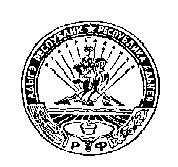 РОССИЙСКАЯ ФЕДЕРАЦИЯРЕСПУБЛИКА АДЫГЕЯМУНИЦИПАЛЬНОЕ ОБРАЗОВАНИЕ«НАТЫРБОВСКОЕ СЕЛЬСКОЕ ПОСЕЛЕНИЕ»385434 с. Натырбово, ул. Советская № 52тел./факс 8 (87770) 9-76-69Понедельник:9.00 - 17.00 (перерыв с 13.00 до 13.48).Вторник:9.00 - 17.00 (перерыв с 13.00 до 13.48).Среда:9.00 - 17.00 (перерыв с 13.00 до 13.48).Четверг:9.00 - 17.00 (перерыв с 13.00 до 13.48).Пятница:9.00 - 17.00 (перерыв с 13.00 до 13.48).Суббота:выходной день.Воскресенье:выходной день.Дана гр. ________________________________________________________ ________________________________________________________________ Проживающему (ей) в ул. _________________________ дом ____________ ________________________________________________________________ Кошехабльский р-н, Адыгея Респс. Натырбовоул.                               дом № Ф.И.О. Родство № п/п Вид услуги Уровень благоустройства жилого помещения (степень инженерного обустройства жилых зданий)Тариф Газоснабжение (природный газ, сжиженный газ) Электроснабжение Водоотведение Водоснабжение Центральное отопление Горячее водоснабжение Лифт Вывоз твердых коммунальных отходов Содержание и ремонт жилого помещения Найма жилья Печное отопление    Дана гр. ________________________________________________________ в том, что он совместно проживает с:дочь, сын и т.д. ___________________________ «___»____ ______ г.р. по адресу: с. Натырбово, ул. ______________________ дом ____________ ________________________________________________________________ Кошехабльский р-н, Адыгея РеспубликаДана гр. ________________________________________________________ ________________________________________________________________ Проживающему (ей) в с. Натырбово ул. ________________________дом ___ ________________________________________________________________ Кошехабльский р-н, Адыгея Республикав том, что по состоянию на ________________________________________ на его (ее) иждивении находятся: Дана гр. ________________________________________________________ ________________________________________________________________ в том, что по адресу: с. Натырбово, ул. ___________________ дом ______ _________________________________________________________________Кошехабльский р-н Адыгея РеспубликаДана гр. ________________________________________________________ ________________________________________________________________ Проживающей по адресу: с. Натырбово, ул. __________________ дом _____________________________________________________________________Кошехабльский р-н Адыгея РеспубликаДана гр. ________________________________________________________ ________________________________________________________________ Проживающему (ей) по адресу: с. Натырбово, ул. _____________ дом ____ _________________________________________________________________Кошехабльский р-н Адыгея РеспубликаВ том, что не работает, не работал (а), трудовой книжки не имеет